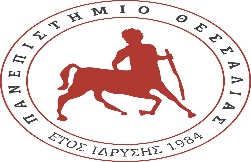 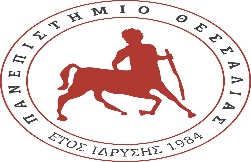 ΠΑΝΕΠΙΣΤΗΜΙΟ ΘΕΣΣΑΛΙΑΣ
Πρόγραμμα σπουδών Νοσηλευτικής(Πρώην ΤΕΙ ΘΕΣΣΑΛΙΑΣ)ΠΡΟΓΡΑΜΜΑ ΠΑΡΟΥΣΙΑΣΕΩΝ ΠΤΥΧΙΑΚΩΝ ΕΡΓΑΣΙΩΝ                                                                              Λάρισα, 19-5-2021                                                                     				          ΠΡΟΕΔΡΟΣ ΕΠΙΤΡΟΠΗΣ ΠΤΥΧΙΑΚΩΝ ΕΡΓΑΣΙΩΝ                                                                                                        			          Δρ. Μαρία Μαλλιαρού                                                                                                      			                  Αναπληρώτρια ΚαθηγήτριαΑ/ΑΗΜΕΡΟΜΗΝΙΑΩΡΑΟΝΟΜΑ ΦΟΙΤΗΤΗΕΞΕΤΑΣΤΙΚΗ ΕΠΙΤΡΟΠΗΑΙΘΟΥΣΑ ΠΑΡΟΥΣΙΑΣΗΣ21-5-20210.8.30-13.00ΑΡΙΘΜΟΣ ΜΗΤΩΟΥ ΜΑΛΛΙΑΡΟΥ ΜΑΡΙΑ2. ΚΟΤΡΩΤΣΙΟΥ ΣΤΕΛΛΑ3  ΠΑΡΑΛΙΚΑΣ ΘΕΟΔΟΣΙΟΣ ΠΡΟΓΡΑΜΜΑ MS TEAMS 108.30-8.4521171192117024ΚΟΤΡΩΤΣΙΟΥ ΣΤΕΛΛΑ (ΕΠΙΒΛΕΠΩΝ)Για την παρουσίαση θα χρειαστεί να έχετε ανοίξει το power point  και να κάνετε διαμοιρασμό την οθόνη σας πατώντας share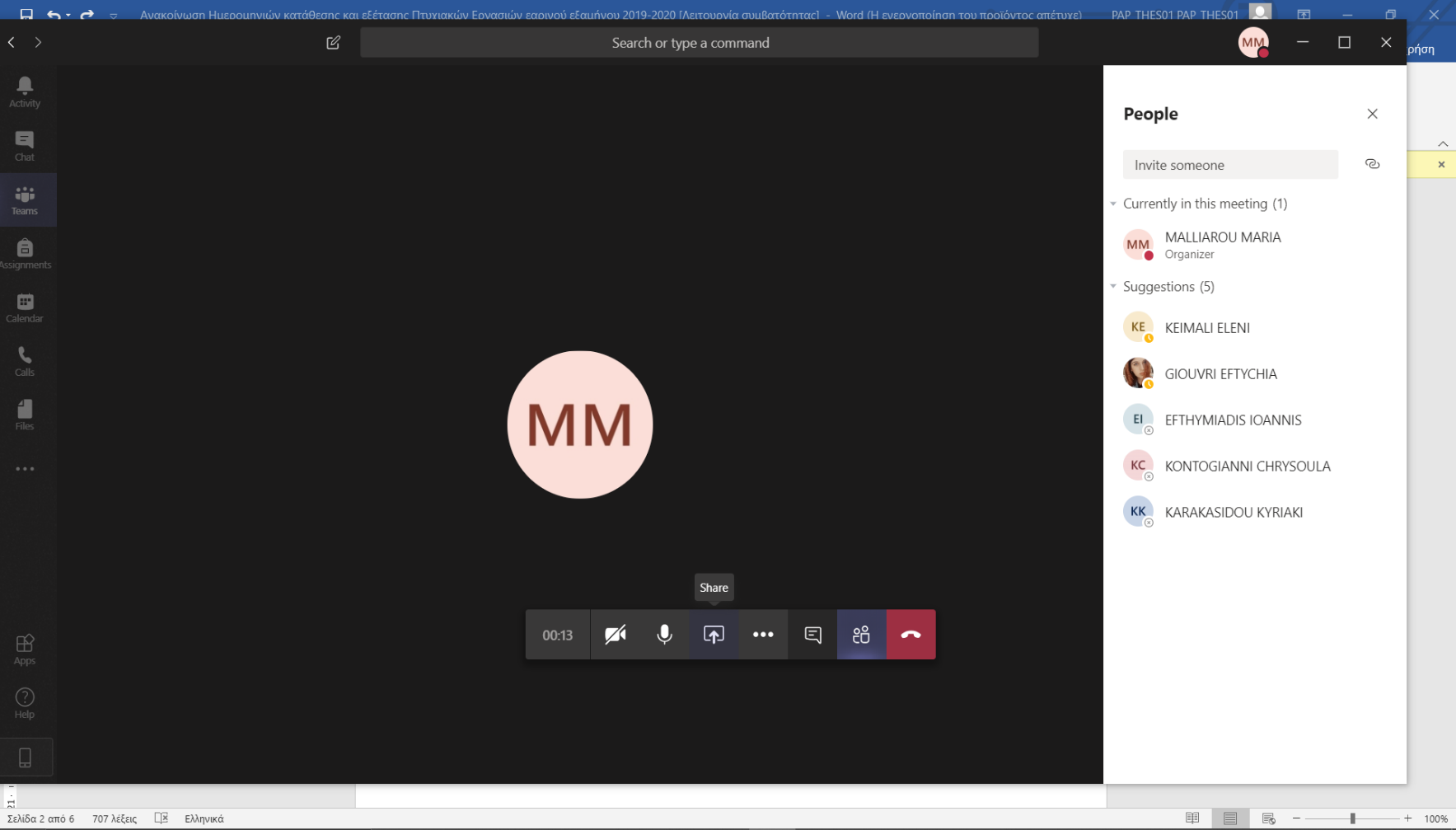 28.45-9.002116046ΚΟΤΡΩΤΣΙΟΥ ΣΤΕΛΛΑ (ΕΠΙΒΛΕΠΩΝ)39.00-9.152116212ΚΟΤΡΩΤΣΙΟΥ ΣΤΕΛΛΑ (ΕΠΙΒΛΕΠΩΝ)49.15-9.3021171692117118 ΚΟΤΡΩΤΣΙΟΥ ΣΤΕΛΛΑ (ΕΠΙΒΛΕΠΩΝ)59.30-9.4521170102117003ΠΑΡΑΛΙΚΑΣ ΘΕΟΔΟΣΗΣ (ΕΠΙΒΛΕΠΩΝ)69.45-10.002117118ΠΑΡΑΛΙΚΑΣ ΘΕΟΔΟΣΗΣ (ΕΠΙΒΛΕΠΩΝ)710.00-10.1521171572117018ΠΑΡΑΛΙΚΑΣ ΘΕΟΔΟΣΗΣ (ΕΠΙΒΛΕΠΩΝ)810.15-10.302117050ΠΑΡΑΛΙΚΑΣ ΘΕΟΔΟΣΗΣ (ΕΠΙΒΛΕΠΩΝ)910.30-10.452117092ΠΑΡΑΛΙΚΑΣ ΘΕΟΔΟΣΗΣ (ΕΠΙΒΛΕΠΩΝ)1010.45-11.002117084ΠΑΡΑΛΙΚΑΣ ΘΕΟΔΟΣΗΣ (ΕΠΙΒΛΕΠΩΝ)1111.00-11.1521171782117104ΠΑΡΑΛΙΚΑΣ ΘΕΟΔΟΣΗΣ (ΕΠΙΒΛΕΠΩΝ)1211.15-11.302117088ΠΑΡΑΛΙΚΑΣ ΘΕΟΔΟΣΗΣ (ΕΠΙΒΛΕΠΩΝ)1311.30-11.452117009ΠΑΡΑΛΙΚΑΣ ΘΕΟΔΟΣΗΣ (ΕΠΙΒΛΕΠΩΝ)1411.45-12.002117061ΠΑΡΑΛΙΚΑΣ ΘΕΟΔΟΣΗΣ(ΕΠΙΒΛΕΠΩΝ)1512.00-12.152117196ΠΑΡΑΛΙΚΑΣ ΘΕΟΔΟΣΗΣ(ΕΠΙΒΛΕΠΩΝ)1612.15-12.302117080ΠΑΡΑΛΙΚΑΣ ΘΕΟΔΟΣΗΣ(ΕΠΙΒΛΕΠΩΝ)1712.30-12.452115060ΠΑΡΑΛΙΚΑΣ ΘΕΟΔΟΣΗΣ(ΕΠΙΒΛΕΠΩΝ)1812.45-13.002117197ΠΑΡΑΛΙΚΑΣ ΘΕΟΔΟΣΗΣ(ΕΠΙΒΛΕΠΩΝ)Α/ΑΗΜΕΡΟΜΗΝΙΑ24-5-2021ΩΡΑ8.30-2.00ΟΝΟΜΑ ΦΟΙΤΗΤΗΕΞΕΤΑΣΤΙΚΗ ΕΠΙΤΡΟΠΗΠΡΟΓΡΑΜΜΑ MS TEAMSΑΡΙΘΜΟΣ ΜΗΤΩΟΥ1.ΤΣΑΡΑΣ ΚΩΣΤΑΣ2. ΜΑΛΛΗ ΦΩΤΕΙΝΗ3. ΠΑΠΑΘΑΝΑΣΙΟΥ ΙΩΑΝΝΑ4. ΦΡΑΔΕΛΟΣ ΕΥΑΓΓΕΛΟΣ18.30 – 8.452117064ΠΑΠΑΘΑΝΑΣΙΟΥ(ΕΠΙΒΛΕΠΩΝ)28.45-9.002117054ΠΑΠΑΘΑΝΑΣΙΟΥ(ΕΠΙΒΛΕΠΩΝ)39.00-9.152117089ΠΑΠΑΘΑΝΑΣΙΟΥ(ΕΠΙΒΛΕΠΩΝ)49.15-9.3021170742117044ΠΑΠΑΘΑΝΑΣΙΟΥ(ΕΠΙΒΛΕΠΩΝ)59.30-9.4521170592117100ΠΑΠΑΘΑΝΑΣΙΟΥ(ΕΠΙΒΛΕΠΩΝ)69.45-10.002117179ΠΑΠΑΘΑΝΑΣΙΟΥ (ΕΠΙΒΛΕΠΩΝ)710.00-10.152116100ΠΑΠΑΘΑΝΑΣΙΟΥ (ΕΠΙΒΛΕΠΩΝ)810.15-10.3021171802115137ΤΣΑΡΑΣ(ΕΠΙΒΛΕΠΩΝ)910.30-10.452117077ΤΣΑΡΑΣ(ΕΠΙΒΛΕΠΩΝ)1010.45-11.002117153ΤΣΑΡΑΣ(ΕΠΙΒΛΕΠΩΝ)1111.00-11.152117116ΤΣΑΡΑΣ(ΕΠΙΒΛΕΠΩΝ)1211.15-11.30ΝΣ4717ΤΣΑΡΑΣ(ΕΠΙΒΛΕΠΩΝ)1311.30-11.45ΝΣ8661ΜΑΛΛΗ ΦΩΤΕΙΝΗ(ΕΠΙΒΛΕΠΩΝ)1411.45-12.0021141402117084ΜΑΛΛΗ ΦΩΤΕΙΝΗ(ΕΠΙΒΛΕΠΩΝ)1512.15-12.3021170872117148ΜΑΛΛΗ ΦΩΤΕΙΝΗ(ΕΠΙΒΛΕΠΩΝ)1612.30-12.452117005ΜΑΛΛΗ ΦΩΤΕΙΝΗ(ΕΠΙΒΛΕΠΩΝ)1712.45-13.002114204ΦΡΑΔΕΛΟΣ ΕΥΑΓΓΕΛΟΣ (ΕΠΙΒΛΕΠΩΝ)1813.00-13.152116211ΦΡΑΔΕΛΟΣ ΕΥΑΓΓΕΛΟΣ (ΕΠΙΒΛΕΠΩΝ)Α/ΑΗΜΕΡΟΜΗΝΙΑ25-5-2021ΩΡΑ9.30-11.00ΟΝΟΜΑ ΦΟΙΤΗΤΗΕΞΕΤΑΣΤΙΚΗ ΕΠΙΤΡΟΠΗΠΡΟΓΡΑΜΜΑ MS TEAMSΑΡΙΘΜΟΣ ΜΗΤΡΩΟΥΚΟΤΡΩΤΣΙΟΥ ΕΥΑΓΓΕΛΙΑΛΑΧΑΝΑ ΕΛΕΝΗΜΑΛΛΙΑΡΟΥ ΜΑΡΙΑ19.30-9.452117078ΛΑΧΑΝΑ ΕΛΕΝΗ (ΕΠΙΒΛΕΠΩΝ)29.45-10.002117144ΛΑΧΑΝΑ ΕΛΕΝΗ (ΕΠΙΒΛΕΠΩΝ)310.00-10.152117158ΜΑΛΛΙΑΡΟΥ ΜΑΡΙΑ(ΕΠΙΒΛΕΠΩΝ)410.15-10.302117187ΜΑΛΛΙΑΡΟΥ ΜΑΡΙΑ(ΕΠΙΒΛΕΠΩΝ)510.30-10.452117063ΜΑΛΛΙΑΡΟΥ ΜΑΡΙΑ (ΕΠΙΒΛΕΠΩΝ)610.45-11.002117067ΚΟΤΡΩΤΣΙΟΥ ΕΥΑΓΓΕΛΙΑ (ΕΠΙΒΛΕΠΩΝ)